 Задание 3                                                              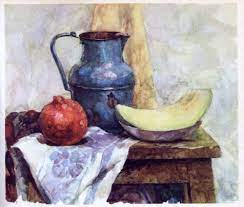 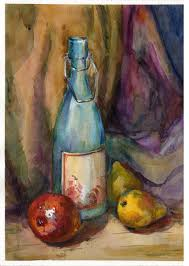 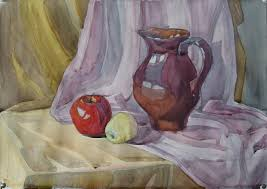 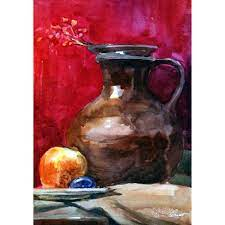 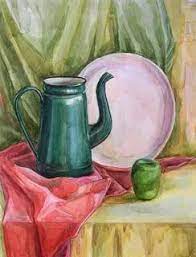 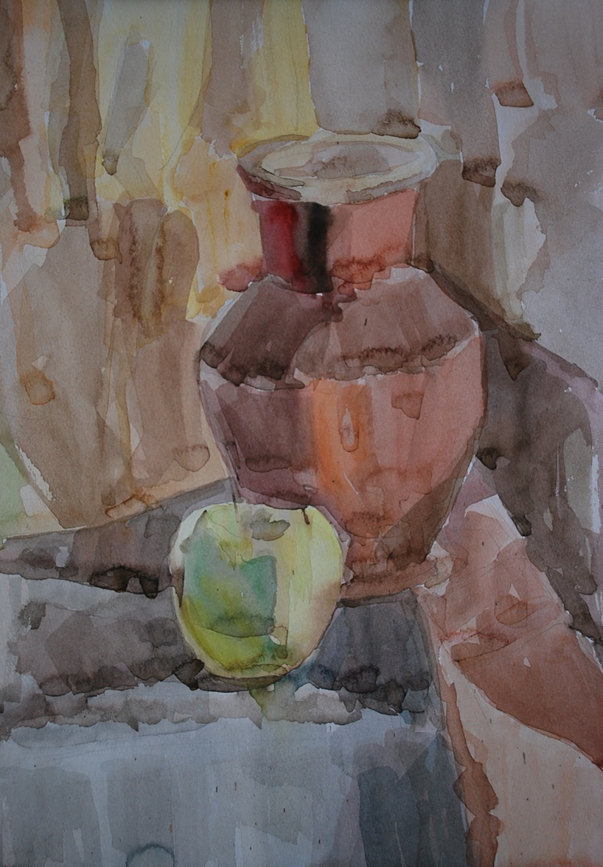 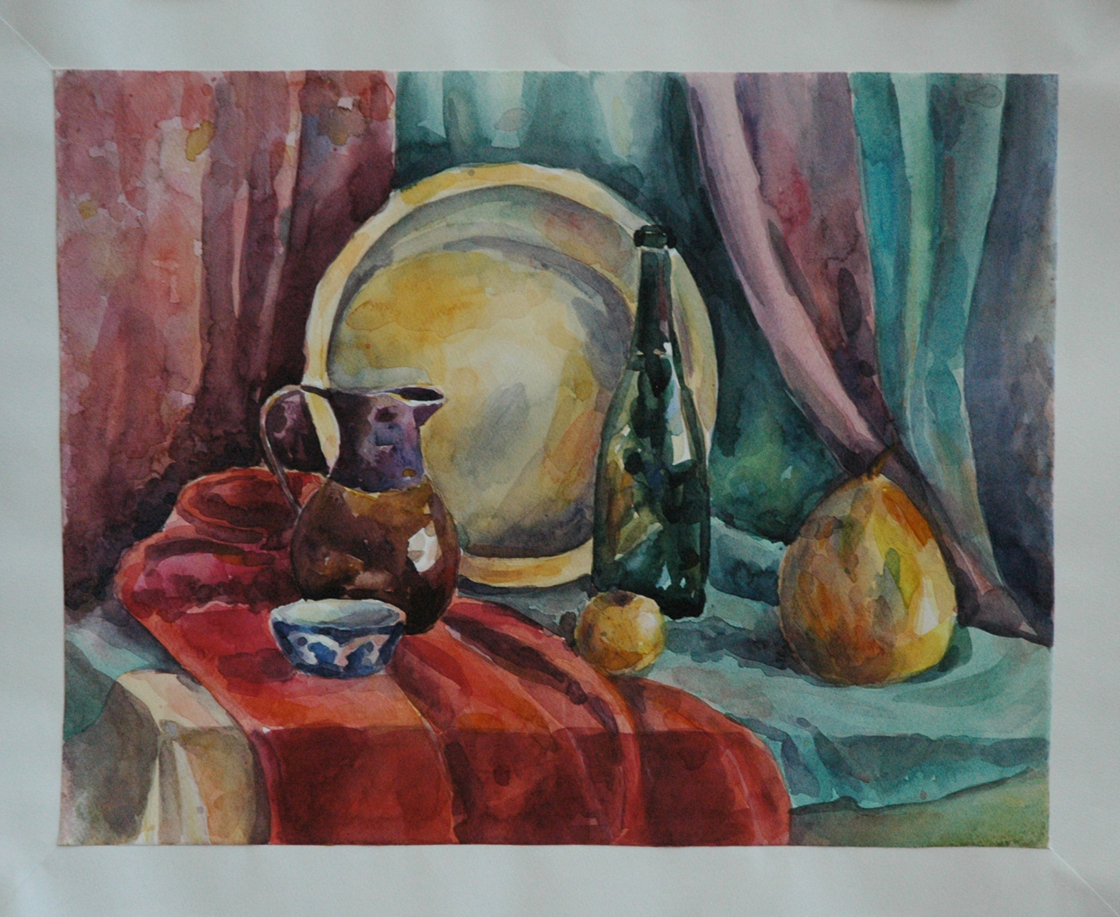 